КИНЕТИЧЕСКИЕ ЗАКОНОМЕРНОСТИ РЕАКЦИИ АЛКИЛИРОВАНИЯ КСИЛЕНОЛА ДЛЯ ВЫДЕЛЕНИЯ БЛИЗКОКИПЯЩИХ ИЗОМЕРОВ, ПОЛУЧЕННЫХ ИЗ КАМЕННОУГОЛЬНОЙ СМОЛЫCong-Yu Kea, Guo-Min Lua, Ying-Lin Weia, Xiao-Xia Zhanga, Wu-Juan Suna, Xuan Tanga, Qun-Zheng Zhanga, Xun-Li Zhang*,aa College of Chemistry and Chemical Engineering, Xi'an Shiyou University, Xi'an 710065, China*e-mail: xlzhang@xsyu.edu.cnДОПОЛНИТЕЛЬНЫЕ МАТЕРИАЛЫАнализ продуктов алкилирования методом ГХ/МС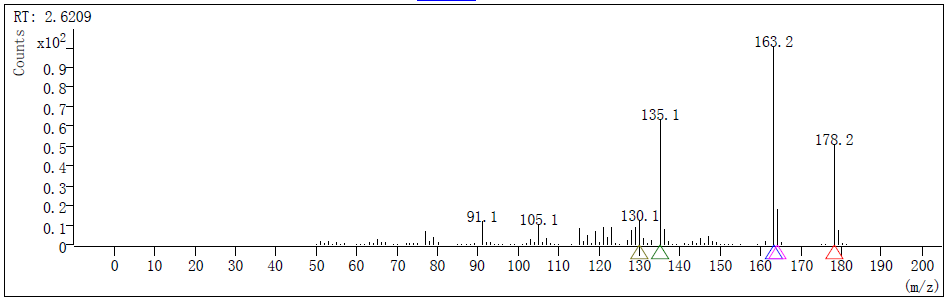 CH3OHH3CC(CH3)3CH3OHH3CC(CH3)3Рис. S1. Масс-спектры продуктов алкилирования 2,4-ксиленола.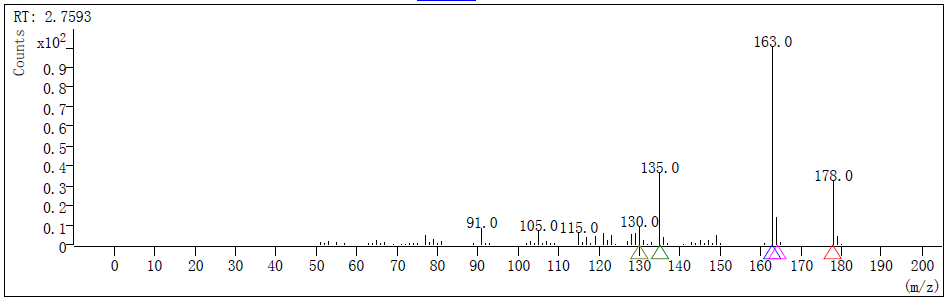 Таблица S1. Анализ продуктов алкилирования 2,4-ксиленола методом ГХ/МСCH3OH(H3C)3CH3CH3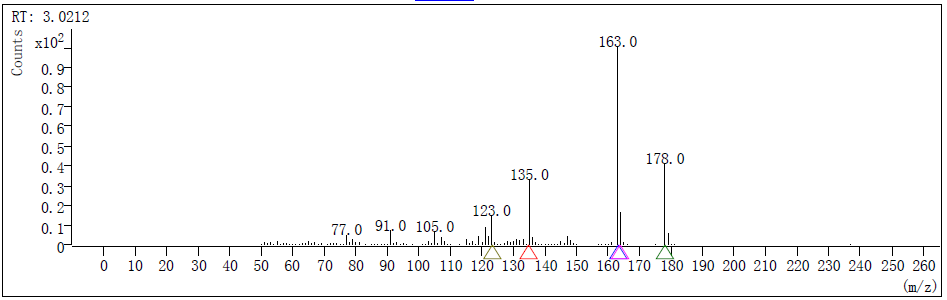 OHCH3(CH3)3Рис. S2. Масс-спектры продуктов алкилирования 2,5-ксиленола.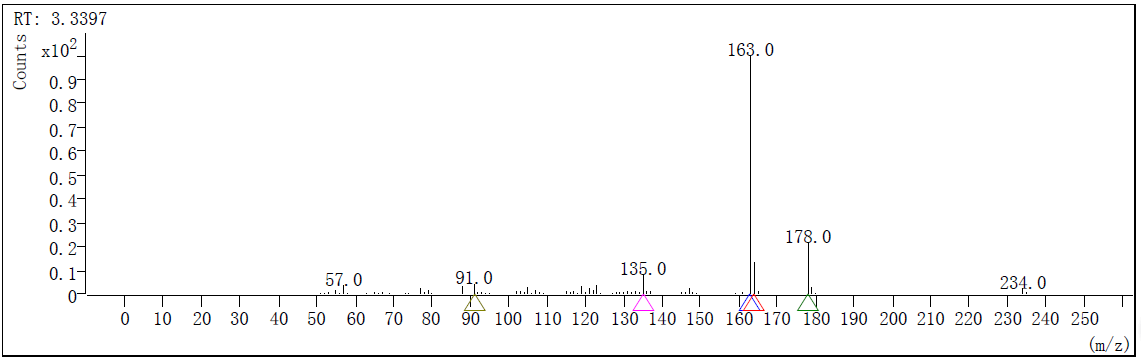 Таблица S2. Анализ продуктов алкилирования 2,5-ксиленола методом ГХ/МСRT (мин)СоединениеПлощадь пикаВыход, %2.62096-трет-бутил-2,4-ксиленол6739619895.592.75935-трет-бутил-2,4-ксиленол8514271.21RT (мин)СоединениеПлощадь пикаВыход, %3.02124-трет-бутил-2,5-ксиленол3312143490.983.33976-трет-бутил-2,5-ксиленол21471365.90